筹备委员会（第三次会议，2014年9月11 – 12日，罗马）1	负责根据《空间议定书》建立空间资产国际登记系统的筹备委员会于2014年9月11和12日在罗马的国际统一司法协会（UNIDROIT）总部举行了第三次会议。会议重点讨论Roy Goode教授起草的空间资产国际登记机构《空间规则》修订草案中的待决问题和主管部门的意见，会议还涉及到要求各方提出有关遴选一空间资产登记机构的建议以及起草相关文件的问题。2	《空间规则》方面取得了进展；但仍未解决最后一个问题，即，除航天器外可登记的空间资产类别，就此成立了一个信函通信组，订于2014年12月中旬以前完成有关工作。有关确定登记设施使用费的问题被推迟讨论，可能将被纳入《规则》之后的《程序规则》中。3	关于选择登记机构的问题，已经审议了邀请参与空间国际登记机构征募活动草案的第一稿。新草案将于明年初之前散发，其中将考虑到讨论期间提出的意见。预计2015年晚些时候将正式发出邀请函，请感兴趣的各方提出意见。4	筹备委员会表示，它正在继续按照国际电联最终将接受监督机构一职的设想开展工作，但现阶段对其他可能方案作出猜测为时尚早。______________全权代表大会（PP-14）
2014年10月20日-11月7日，釜山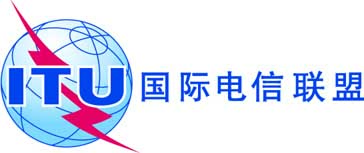 全体会议文件 62 (Add.1)-C2014年9月29日原文：英文秘书长的报告秘书长的报告国际电联按照《空间议定书》
担任未来空间资产国际登记系统的监督机构的作用国际电联按照《空间议定书》
担任未来空间资产国际登记系统的监督机构的作用